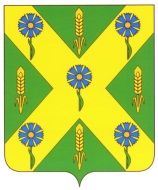 РОССИЙСКАЯ  ФЕДЕРАЦИЯОРЛОВСКАЯ ОБЛАСТЬАДМИНИСТРАЦИЯ НОВОСИЛЬСКОГО РАЙОНАПОСТАНОВЛЕНИЕот   _14.04.2022_ г.                                                                                                            №  220г. Новосиль          О внесении изменений в постановление администрации Новосильского района от 18.11.2021 г. № 401 «Об утверждении схемы размещения нестационарных торговых объектов на земельных участках, в зданиях, строениях, сооружениях, находящихся в государственной собственности или муниципальной собственности на территории Новосильского района»В целях упорядочения размещения и функционирования нестационарных торговых объектов на территории Новосильского района, создания условий для улучшения организации и качества торгового обслуживания населения, в соответствии с частью 3 статьи 10 Федерального закона от 28 декабря 2009 года № 381-ФЗ  «Об основах государственного регулирования торговой деятельности в Российской Федерации», приказом Департамента  промышленности, связи и торговли Орловской области от 07.07.2017 г. № 77 «Об утверждении Порядка разработки и утверждения схемы размещения нестационарных торговых объектов на земельных участках, в зданиях, строениях, находящихся в государственной собственности или муниципальной собственности, органами местного самоуправления муниципальных образований Орловской области», администрация Новосильского района п о с т а н о в л я е т:В постановление администрации Новосильского района от 18.11.2021 г.  № 401 «Об утверждении схемы размещения нестационарных торговых объектов на земельных участках, в зданиях, строениях, сооружениях, находящихся в государственной собственности или муниципальной собственности на территории Новосильского района» внести следующие изменения: Приложение изложить в новой редакции в соответствии с приложением 1 к настоящему постановлению. Дополнить постановление приложением 2 «Графическая часть схемы размещения нестационарных торговых объектов на земельных участках, в зданиях, строениях, сооружениях, находящихся в государственной собственности или муниципальной собственности на территории Новосильского района». Данное постановление разместить на официальном сайте администрации Новосильского района.Настоящее постановление вступает в силу с 01.01.2022г. и действует по 31.12.2022 г.Контроль за исполнением настоящего постановления оставляю за собой.  Глава Новосильского района                                                        Е.Н. ДеминПроект постановления подготовлен:Начальник отдела  по экономике, предпринимательству и торговле                                            Лазарева Т.Н.СОГЛАСОВАНО:Первый заместитель главы администрации                                  Трусов Ю.В.Начальник отдела правового обеспеченияи муниципального контроля                                                        Ильченко А.Н.Начальник отдела по управлениюмуниципальным имуществом                                                        Родичев Е.С.Начальник отдела архитектурыи градостроительства                                                                     Гнедова О.Н.                                                                                                                                                                                                                   Приложение 1к постановлению администрации                                                                                                                                                                                          Новосильского района№ 220   от    14 апреля 2022 г.Схема размещения нестационарных торговых объектов на земельных участках, находящихся в муниципальной собственностина территории Новосильского района Орловской области на 2022 год (наименование  муниципального  образования Орловской области)№ предполагаемого к размещению нестационарного  торгового объектаТип нестационарного торгового объектаМесторасположение (адрес) нестационарного торгового объектаВид собственности земельного участка,  здания, строения, сооружения, на которых предполагается расположить  нестационарный торговый объектПредполагаемый ассортимент реализуемых товаровПредоставляемая площадь для размещения нестационарного торгового объектаРежим работы нестационарного торгового объектаПланируемый срок размещениянестационарного торгового объекта(месяц, год)12345678Вяжевское сельское поселениеВяжевское сельское поселениеВяжевское сельское поселениеВяжевское сельское поселениеВяжевское сельское поселениеВяжевское сельское поселениеВяжевское сельское поселениеВяжевское сельское поселениеАвтолавкаНовосильский район, село ИзмайловоИз числа неразграниченных муниципальных             земельСмешанные      товары первой необходимости101 раз в неделюАвтолавкаНовосильский р-н, с. Вяжи-ЗаверхИз числа неразграниченных муниципальныхземельСмешанные      товары первой необходимости101 раз в неделюАвтолавкаНовосильский р-н, с. Задушное Из числа неразграниченных муниципальных земельСмешанные      товары первой необходимости102 раза в неделюАвтолавкаНовосильский р-н, с. Вяжи-Заречье  Из числа неразграниченных муниципальных             земельСмешанные      товары первой необходимости101 раз в неделюГлубковское сельское поселениеГлубковское сельское поселениеГлубковское сельское поселениеГлубковское сельское поселениеГлубковское сельское поселениеГлубковское сельское поселениеГлубковское сельское поселениеГлубковское сельское поселениеТорговый павильонНовосильский р-н, д. Одинок ул. Парковая, рядом с д.6Из числа неразграниченных муниципальныхземельХлебобулочные, макаронные, мясные изделия, чай, кофе,  безалкогольные напитки, кондитерские изделия18с 09-00 до 17-00, выходной воскресеньеАвтолавкаНовосильский район, с. Глубки  Из числа неразграниченных муниципальных земельСмешанные      товары первой необходимости101 раз в неделюАвтолавкаНовосильский район, с. ЖердевоИз числа неразграниченных муниципальных земельСмешанные      товары первой необходимости101 раз в неделюАвтолавкаНовосильский район, с. Игумново  Из числа неразграниченных муниципальных земельСмешанные      товары первой необходимости101 раз в неделюАвтолавкаНовосильский район,п. Лосино-Островский Из числа неразграниченных муниципальных             земельСмешанные      товары первой необходимости102 раза в неделюАвтолавкаНовосильский район, д. Новая Слободка Из числа неразграниченных муниципальных   земельСмешанные      товары первой необходимости101 раз в неделюАвтолавкаНовосильский район, с. Становое Из числа неразграниченных муниципальных             земельСмешанные      товары первой необходимости101 раз в неделюАвтолавкаНовосильский район, с. Троицкое Из числа неразграниченных муниципальных             земельСмешанные      товары первой необходимости101 раз в неделюГолунское сельское поселениеГолунское сельское поселениеГолунское сельское поселениеГолунское сельское поселениеГолунское сельское поселениеГолунское сельское поселениеГолунское сельское поселениеГолунское сельское поселениеАвтолавкаНовосильский район, д. Ратановка Из числа неразграниченных муниципальных             земельСмешанные      товары первой необходимости101 раз в неделюАвтолавкаНовосильский район, д. Подъяковлево  Из числа неразграниченных муниципальных             земельСмешанные      товары первой необходимости101 раз в неделюАвтолавкаНовосильский район, д. Ракзино  Из числа неразграниченных муниципальных             земельСмешанные      товары первой необходимости10Зареченское сельское поселениеЗареченское сельское поселениеЗареченское сельское поселениеЗареченское сельское поселениеЗареченское сельское поселениеЗареченское сельское поселениеЗареченское сельское поселениеЗареченское сельское поселениеКиоскНовосильский р-н, с. Заречье ул. Центральная д.9аИз числа неразграниченных муниципальныхземельХлебобулочные, макаронные, мясные изделия, чай, кофе,  безалкогольные напитки, кондитерские изделия6ежедневно с 10-00 до 22-00АвтолавкаНовосильский район, п. Пенькозавод Из числа неразграниченных муниципальныхземельСмешанные      товары первой необходимости103 раза в неделюАвтолавкаНовосильский район, д. Сорочий Мост Из числа неразграниченных муниципальныхземельСмешанные      товары первой необходимости101 раз в неделюАвтолавкаНовосильский район, д.Тюково Из числа неразграниченных муниципальныхземельСмешанные      товары первой необходимости102 раза в неделюАвтолавкаНовосильский район, д. Тросниково  Из числа неразграниченных муниципальных  земельСмешанные      товары первой необходимости101 раз в неделюПетушенское сельское поселениеПетушенское сельское поселениеПетушенское сельское поселениеПетушенское сельское поселениеПетушенское сельское поселениеПетушенское сельское поселениеПетушенское сельское поселениеПетушенское сельское поселениеАвтолавкаНовосильский район, с. Голянка Из числа неразграниченных муниципальных             земельСмешанные      товары первой необходимости102 раза в неделюАвтолавкаНовосильский район, с. ПетушкиИз числа неразграниченных муниципальных   земельСмешанные      товары первой необходимости102 раза в неделюАвтолавкаНовосильский район, с. ШейноИз числа неразграниченных муниципальных земельСмешанные      товары первой необходимости102 раза в неделюПрудовское сельское поселениеПрудовское сельское поселениеПрудовское сельское поселениеПрудовское сельское поселениеПрудовское сельское поселениеПрудовское сельское поселениеПрудовское сельское поселениеПрудовское сельское поселениеКиоскНовосильский р-н, с. М.Пруды ул. Луговая д.20/1Из числа неразграниченных муниципальныхземель Хлебобулочные, макаронные, мясные изделия, чай, кофе,  безалкогольные напитки, кондитерские изделия 13с 10-00 до 18-00, выходной воскресеньеАвтолавкаНовосильский район, д. Большие Пруды Из числа неразграниченных муниципальных             земельСмешанные      товары первой необходимости101 раз в неделюАвтолавкаНовосильский район, д. АлександровкаИз числа неразграниченных муниципальных    земельСмешанные      товары первой необходимости102 раза в неделюАвтолавкаНовосильский район, п. Матренкин                    Из числа неразграниченных муниципальных земельСмешанные      товары первой необходимости102 раза в неделюАвтолавкаНовосильский район, д. КрестыИз числа неразграниченных муниципальных             земельСмешанные      товары первой необходимости101 раз в неделюАвтолавкаНовосильский район, п. ЛазаревкаИз числа неразграниченных муниципальных  земельСмешанные      товары первой необходимости101 раз в неделюАвтолавкаНовосильский район, д. МужиковоИз числа неразграниченных муниципальных             земельСмешанные      товары первой необходимости102 раза в неделюАвтолавкаНовосильский район, д. ПодберезовоИз числа неразграниченных муниципальных земельСмешанные      товары первой необходимости101 раз в неделюАвтолавкаНовосильский район, п. Новые ПрудыИз числа неразграниченных муниципальных             земельСмешанные      товары первой необходимости101 раз в неделюАвтолавкаНовосильский район, д. ЧернышеноИз числа неразграниченных муниципальных             земельСмешанные      товары первой необходимости102 раза в неделюХворостянское сельское поселениеХворостянское сельское поселениеХворостянское сельское поселениеХворостянское сельское поселениеХворостянское сельское поселениеХворостянское сельское поселениеХворостянское сельское поселениеХворостянское сельское поселениеАвтолавкаНовосильский район, д. ХохлыИз числа неразграниченных муниципальных земельСмешанные      товары первой необходимости101 раз в неделюАвтолавкаНовосильский район, д. Хворостянка Из числа неразграниченных муниципальных             земельСмешанные      товары первой необходимости101 раз в неделю